	              บันทึกข้อความส่วนราชการ  กรมตรวจบัญชีสหกรณ์  สำนักบริหารกลาง   โทร. 0 2628 5240 – 59 ต่อ 2122		ที่  กษ ๐๔๐๑/ว ๗๘๗                                        วันที่  ๒๒ มิถุนายน  2559	เรื่อง  ขอเชิญร่วมอนุโมทนาถวายผ้าพระกฐินพระราชทานกรมตรวจบัญชีสหกรณ์ ประจำปีพุทธศักราช 2559	เรียน		ด้วยกรมตรวจบัญชีสหกรณ์ ได้รับพระราชทานผ้าพระกฐิน ประจำปีพุทธศักราช 2559            ไปถวาย ณ วัดมณีสถิตกปิฏฐาราม ตำบลอุทัยใหม่ อำเภอเมืองอุทัยธานี จังหวัดอุทัยธานี ในวันอาทิตย์ที่ 6 พฤศจิกายน 2559 เวลา 10.00 น. 		กรมตรวจบัญชีสหกรณ์ ขอเรียนเชิญท่านและเจ้าหน้าที่ในหน่วยงานร่วมอนุโมทนาในการถวายผ้าพระกฐินพระราชทาน ในครั้งนี้โดยทั่วกัน ทั้งนี้ สามารถแสดงความจำนงร่วมบริจาคปัจจัยโดยเสด็จพระราชกุศล ได้ที่กลุ่มบริหารงานคลัง สำนักบริหารกลาง กรมตรวจบัญชีสหกรณ์ หรือดำเนินการ ดังนี้		1. ส่งธนาณัติ หรือตั๋วแลกเงินไปรษณีย์ สั่งจ่ายไปรษณีย์วังเทวะเวสม์ 10205 ในนาม               นางเพ็ญศรี รักจำรูญ กลุ่มบริหารงานคลัง สำนักบริหารกลาง กรมตรวจบัญชีสหกรณ์ เลขที่ 12 ถนนกรุงเกษม แขวงวัดสามพระยา เขตพระนคร กรุงเทพมหานคร 10200 โทรศัพท์ 0 2628 5240 – 59 ต่อ 2208, 2214		2. โอนเงินเข้าบัญชีธนาคารกรุงไทย จำกัด (มหาชน) สาขาถนนวิสุทธิกษัตริย์ ชื่อบัญชี                “กฐินพระราชทานกรมตรวจบัญชีสหกรณ์ ปี 2559” บัญชีเลขที่ 006-0-18780-8 พร้อมส่งสำเนา                  ใบโอนเงินและชื่อผู้บริจาคให้กรมตรวจบัญชีสหกรณ์ทราบ ทางโทรสารหมายเลข 0 2628 5751,                        0 2628 5747		จึงเรียนมาเพื่อเชิญชวนท่าน และผู้มีจิตศรัทธาร่วมบริจาคทรัพย์ตามกำลังศรัทธา และด้วยกุศลเจตนาแห่งจิตศรัทธาในครั้งนี้ ขออำนาจคุณพระศรีรัตนตรัย และสิ่งศักดิ์สิทธิ์ทั้งหลาย จงดลบันดาลให้ทุกท่านประสบแต่ความสุขความเจริญ ทุกประการเทอญ	   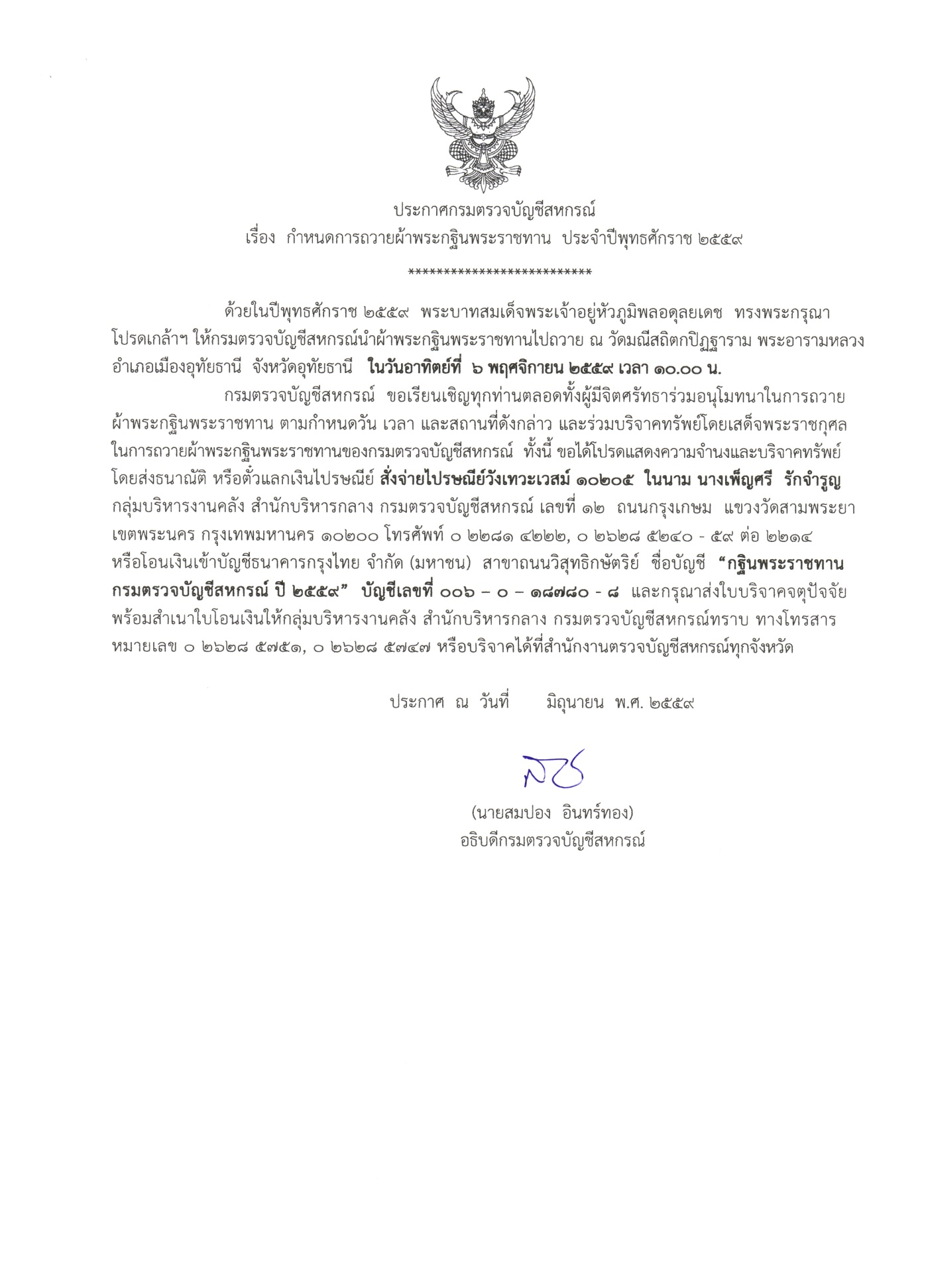 		(นายสมปอง  อินทร์ทอง)		อธิบดีกรมตรวจบัญชีสหกรณ์